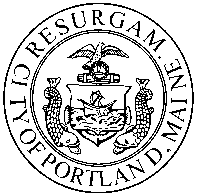 MemorandumPlanning and Urban Development DepartmentPlanning DivisionTo:			Carol Morrissette, Chair, and Members of the Portland Planning BoardFrom:		    	Nell Donaldson, PlannerDate:			October 22, 2013Re:	Addendum to Planning Board Report #46-13 - 101-121 Newbury Street and 40 Hancock StreetFollowing is a revised motion regarding the Level III site plan review for the Seaport Lofts at 101-121 Newbury Street.  The conditions of approval have been revised to reflect additional public comments and responses from the applicant related to construction methods and potential impacts to abutting property owners.  Development ReviewOn the basis of the application, plans, reports and other information submitted by the applicant; findings and recommendations contained in Planning Board Report #46-13 for application 2013-179 relevant to the site plan regulations; and the testimony presented at the Planning Board hearing, the Planning Board finds that the plan is/is not in conformance with the site plan standards of the land use code, subject to the following conditions of approval that must be met prior to the issuance of a building permit, unless otherwise stated:The applicant shall provide application materials for proposed changes to the city’s traffic schedule, for review and approval by the city’s Department of Public Services prior to Certificate of Occupancy;The applicant shall submit a revised construction management plan addressing the comments of Tom Errico and all phases of development for review and approval by the Planning Authority, the Department of Public Services, the city’s Parking Manager, and the city’s Fire Prevention Bureau prior to the issuance of any permit; The applicant shall make financial contributions of $1,200 towards improvements at the India/Middle Street intersection and $1,200 towards the East End Traffic Monitoring Study, for review and approval by the city’s Department of Public Services;The applicant shall submit the HVAC system specifications meeting applicable standards for the Zoning Administrator’s review and approval;The applicant shall resolve addressing questions for fire and 911 purposes, for review and approval by the city’s Fire Prevention Bureau; The applicant shall provide revised elevations, renderings, details, and material samples addressing the recommendations of the Planning board and staff on outstanding design issues (including but not limited to the treatment of proposed awnings, the proposed soldier course, metal screens, exterior lighting, and color and materials) for review and approval by the Planning Authority; and The applicant shall provide a maintenance agreement for the subsurface stormwater detention system for review and approval by Corporation Counsel and the Department of Public Services; andThe applicant shall submit plans and supporting documentation which specify measures to be taken to protect abutting building foundations and retaining walls during construction, including actions outlined in the email from Sebago Technics dated October 21, 2013, for approval by the Planning Authority, Corporation Counsel, and the Department of Public Services prior to the issuance of any permit.